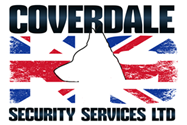 QUALITY POLICY.The purpose of the Quality Management System is to ensure that the services provided to its customers consistently meet or exceed their expectations. The company operates a system that regularly evaluates its processes and customer needs and has set quantifiable objectives with plans in place to ensure that they are reviewed year on year for improvement.It is the policy of Coverdale K9 Security Services to maintain, on a continual basis, an effectively managed Quality Assurance programme, which will assure customers that the services supplied conform to the laid down procedures or disciplines of the company, and which will ensure that the customer’s needs and expectations are fully met. The management of the company is committed to the systems, procedures and controls, and the total participation of all personnel is mandatory.The Managing Director is entrusted with the authority and responsibility for the control of the Quality and to ensure that all legal and regulatory requirements are met such as Health & Safety at work. Company management personnel cannot be over-ruled on matters of Quality, and in case of differences of opinion on Quality matters, have the responsibility to refer such items to the Managing Director or his representative for resolution.This policy of Quality Assurance is in place to ensure that the overall organisational objectives of the company are met. The objectives of this company are to ensure that the best possible services are supplied to the company’s valued clients, and that the company can meet customer needs and requirements as effectively and efficiently as possible. One organisational objective is to ensure that all requirements of the documented management system that meets the requirements of ISO 9001: 2015 are performed in a managed methodical way. It is also ensured that the system is fully understood and implemented correctly throughout the company.It is the intention of the Managing Director that this policy along with all other policies will be reviewed on an annual basis at the management review meeting.This policy is available upon requestSigned Suzanne ChappellDate of Issue 04 January 2020Version 2